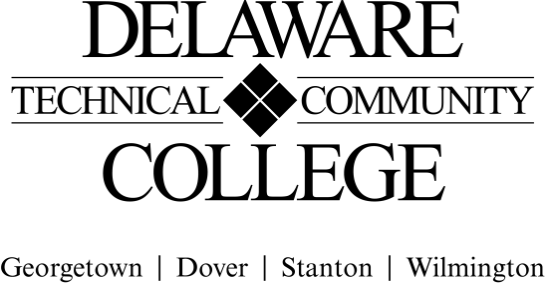 Course Evaluation Measures Menu Course number:  EDD 249	Course title:  Engineering Design ProcessCampus location(s):  StantonEffective semester: 202351Core Course Performance Objectives Describe and apply the adaptive assembly approach.  (CCC 1, 2, 3, 4, 5, 6; PGC 2,	3, 4, 5)Interpret and apply the basic parametric modeling process.   (CCC 1, 2, 3, 4, 5, 6;	PGC 1, 3, 4)   Produce a simple parametric model.  (CCC 1, 2, 3, 4, 5, 6; PGC 1, 2, 3, 4, 5)4. 	Create drawing layouts from a parametric model.  (CCC 1, 2, 3, 4, 5, 6; PGC 1, 2, 4, 5)Summative EvaluationsPlease note: All courses must have a minimum of four summative evaluation measures, and those measures should include a variety evaluation methods (e.g., test, oral presentation, group project). Please list all summative evaluation measures.  In addition to these summative measures, a variety of formative exercises/quizzes/other assignments should be used to guide instruction and learning but do not need to be included on this template. For each measure, please include a scope of the assignment: for example, if requiring a research paper,  include the range of required number of words and numbers and types of sources; for a test, include the types and numbers of questions; for a presentation, include the minimum and maximum time, and so on. FINAL COURSE GRADE(Calculated using the following weighted average) (Electronic Signature Permitted)Submitted by (Collegewide Lead):	Chris Chamberlain     			Date       10/29/2021 Approved by counterparts		 Stanton Only 				Date ___________________ Reviewed by Curriculum Committee 	 				Date ___________________Evaluation Measures: Include each agreed upon measure and scope of that measure (see above).Which CCPO(s) does this evaluation measure? Individual Student ProjectMinimum of 7 assessmentsSelect from quizzes and solid modeling exercises. (Equally Weighted)1, 2, 3, 4ExamPerformance examination of advanced solid modeling CAD tools.1, 2, 3, 4Group Capstone Project Complete set of working drawings per ANSI standards.PrototypeFinal presentation to a group of advisory committee members, faculty, and fellow students.1, 2, 3, 4Student Portfolio Group Project data and process drawings.Career preparedness assignments (resume, cover letter, interview skills, etc.).  1, 2, 3, 4Evaluation MeasurePercentage of final gradeIndividual Student Project (Formative) (Equally Weighted)20%Exam (Summative)10%Group Capstone Project (Summative)60%Student Portfolio (Summative)10%TOTAL100%